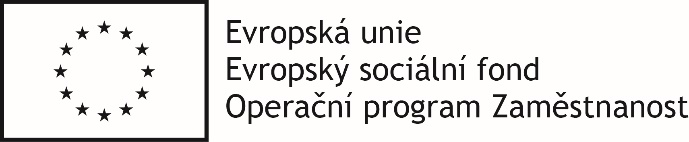 Název projektu: Rozvoj pro budoucnostRegistrační číslo: CZ.03.1.52/0.0/0.0/16_043/0004927, Operační program Zaměstnanost, Výzva č. 43 Podnikové vzdělávání zaměstnancůDoba zahájení projektu: 1. 7. 2017
Popis projektu

Cílem projektu je zvýšit úroveň znalostí a dovedností zaměstnanců a zajistit tak soulad jejich kvalifikací a kompetencí s požadavky na vykonávané pracovní činnosti. Počet osob zapojených do projektu (podpořených osob) za žadatele a 5 partnerů:počet zapojených osob - 274předpokládaný počet účastníků - 260předpokládaný počet účastníků 54+ věku - 55 Zapojeni zaměstnanci žadatele a 5 partnerů se budou účastnit vzdělávacích kurzů z těchto oblastí: - Obecné IT- Specializované IT - Měkké a manažerské dovednosti - Účetní, ekonomické a právní kurzy- Technické a jiné odborné vzdělávání - Interní lektorRealizátor projektuNázev: FOREZ s.r.o.
IČ: 64788342
Adresa: Ostrov 2, 561 22 OstrovKontaktní osoba: Mgr. Leona Matějíčková, tel: +420 778 719 197, mail: leona.matejickova@forez.cz